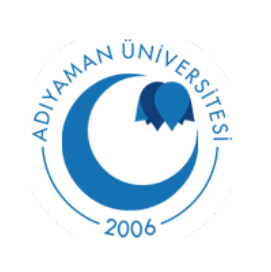 T.C.ADIYAMAN ÜNİVERSİTESİ2020 - 2021 (BAHAR DÖNEMİ)UZAKTAN EĞİTİMDEUYGULANACAK STAJ DOSYASI ADIYAMAN2021STAJ YAPACAK ÖĞRENCİNİN;ÖĞRENCİ NO:ADI SOYADI:T.C. KİMLİK NO:BÖLÜMÜ /PROGRAMI:TELEFON (GSM):E-POSTA:……………………@adiyaman.edu.tr/……….@........